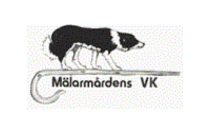 Protokoll fört vid årsmöte i Mälarmårdens vallhundsklubb söndag 9 februari 2020 i Sorunda bygdegård. § 1. Justering av röstlängd: 21 röstberättigade, 8 ej röstberättigade totalt 29 medlemmar på plats.

§ 2. Kicki Alenadaf valdes till mötesordförande

§ 3. Styrelsen anmälde Ellinor Krogh som protokollförare.

§ 4. Susanne Engborg & Mikaela Prim utsågs att justera dagens protokoll jämte mötesordförande.
 
§ 5. Beslut togs att andra än lokalklubbens medlemmar hade rätt med närvaro och yttranderätt.
§ 6. Årsmötet beslutade att mötet blivit stadgeenligt utlyst.

§ 7. Dagordningen fastställdes. Två övriga frågor las till. 

§ 8. Styrelsens verksamhetsberättelse och årsredovisning med balans- och resultaträkning presenterades. Under årsredovisningen uppkom fråga från medlem angående veterinärkostnader där det i årsredovisningen redovisats utgifter men inga intäkter. Man efterfrågade en bättre redovisning till kommande år och medlemmarna röstade för att man ville ha det så. 
Det uppkom även fråga om medlemsvård och sponsring.  Hur pengarna har delats ut till medlemmarna. Enskilda medlemmar har fått sponsrad startavgift vid deltagande av svenska mästerskapen, Agria samt unghundscupen. Annars har pengarna använts till hela klubbens medlemmar. Revisor Heléne Norling Lundén föredrog revisionsberättelsen som rekommenderade ansvarsfrihet för styrelsen. Revisor P-O Andersson kommenterade det höga beloppet i klubbens kassa och uppmanade styrelse att fortsätta arbeta för en aktiv klubbverksamhet som förbrukar mer av klubbens medel.Styrelsen har även instiftat ett stipendium för ungdomar att gå kurs för. Detta är nytt för 2020. § 9. Balans- och resultatredovisning fastställdes. Beslutades att överföra uppkommen vinst i löpande räkning.§ 10. Det fanns inga uppdrag från föregående årsmöte att redovisa§ 11. Årsmötet beslutade att ge styrelsen ansvarsfrihet för verksamhetsåret 2019§12. a/ Styrelsens förslag till verksamhetsplan för 2020 godkändes. Årsmötet ansåg att ungdomsstipendiet som kommer gå att ansöka under året borde funnits med i verksamhetsplanen. 2 b/ Styrelsens förslag till rambudget godkändes. §13. Styrelsen valdes enligt följande: 
Ordförande, 1 år: Mikaela Prim (nyval) 
V. Ordförande, 2 år: Jenny Öberg (fyllnadsval 1år) 
Ledamot, 2 år: Ellinor Krogh (nyval) 
Ledamot, 2år: Hans Virström (nyval)
Suppleant 2 år: Nina Sundelin
Suppleant 1 år: Martina Nilsson 

§14. Inga övriga val. §15. P-O Andersson och Inger Tallbäck valdes till revisorer på 1 år. Eva Mauelon och Per Solén omvaldes till revisorssuppleanter på 1 år.§16. Valberedning utsågs enligt följande:
Sammankallande 1 år: Anneli Larsson
Ledamot 2 år: Marlene Joelsson
Kvarstår: Kicki Alenadaf, 1år kvar§17. Årsmötet beslutade om omedelbar justering av punkterna 13-15§18. Övriga frågora/ Material: Kåre Tallbäck meddelar att han och Buster avsäger sig ansvaret för materialet i klubben. 
b/ Motioner till förbundsstämman: vad tycker klubben i frågorna?
Motion 1: Inte aktuellt 
Motion 2: Avslag
Motion 3:  Bifall – föreslå att höjningen skall gå för utveckla vallreg. § 19. Mötet avslutas.


Mötets ordförande 			Sekreterare 

_________________________		_________________________
                          /Kicki Alenadaf/			 /Ellinor Krogh / 

Justeras	 			Justeras


_________________________		_________________________
                          /Mikaela Prim/			 /Susanne Engborg /
